                NPRA Meeting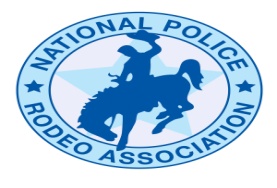 July 14th 20167/14/2016*Present-Hill Goedhart, Stan Ware, Ken Buchanan, Esperanza Stewart, Catarino Gonzales, &   Missy Buchanan.*Bank balance=$13,197.04 –Including trophy monies of $2,256.00 leaving us with $10,941.04We are not sure what checks have cleared.1. Awards- We are looking for sponsors  if we don’t get all saddles sponsored by September 1st we will not do saddles we will just do nice buckles.  So please go out and solicit your friends to help out.   Missy will have Justin put on website we are actively seeking sponsors in order for us to get yearend saddles.  2.  Adelanto Rodeo is going to be October22nd and 23rd 2016.   There is a meeting  scheduled July 21st Stan will negotiate contract. Stan will ask for $5,000.00, for NPRA, the City is getting permanent arena.Awards for Adelanto rodeo- Stan will ask Adelanto for the $5,000.00 and we will decide whether we want to buy buckles.3. Don Dougan suggestion for a Rodeo at San Bernardino- September 24th Don will get back to Stan. 4.  NPRA Finals is scheduled for November 19th 20165.  We are sad to say that this will Be Judy Gully's last year as the Rodeo Secretary.    Esperanza Stewart has offered to take Judy's place for next years Rodeo Season.   Missy Buchanan will also learn program as a back up.6. Hill will remain president to finish 20167. Rodeo phone info and address will be changed at the end of 2016. Esperanza will get P.O. Box prices. We will also look into phone upgrade for new Rodeo secretary.8. 2017 RodeosWe still need to get one or more paid rodeos. We will need new computer program looking into programs Charlie Horse cost $324.00, and Rodeo Go cost is $20.00 a month. We need to ask programmers how many mega bytes and what program do we need to run theses programs, we will need to purchase a new computer as well.                                         9.  Since we have lost one of our major sponsors with the Industry Rodeo we need to come up with ways to make the NPRA self sufficient.  Currently even with the increase of fees the Association is still paying about $1600 for a one day Rodeo to be put on.  We can't keep on absorbing the expenses if we want the Association to continue to exist.  So effectively immediately we are removing the Stock fee and omitting the 10% charge we are currently doing and  changing it to a 70% payout and 30% operation fees like most of the Rodeo Associations.  This will allow us to have more Rodeos and to be self sufficient.10. We will purchase new computer and program as soon as possible.Esperanza will do a mock rodeo with new equipment and program.11. In light of the lengthy discussion that we had at the last rodeo the board has decided to keep the current point system for ribbon roping (the  runner shall receive points for both of their runs) that we have been using for over four years to finish out the season…If at the end of the season someone would like to submit to go back to the old rule of having only your designated partner to count as points please submit it in writing before August 30th to allow the membership to vote on it for next year’s standings.Thank You for all of your help.Hill Goedhart and the NPRA Board